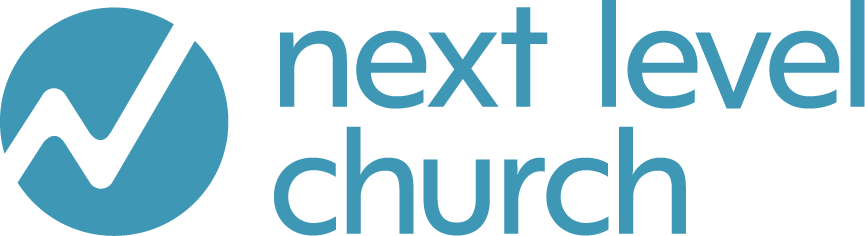 NLS Student Impact Coach			Role DescriptionVISIONOur vision at Next Level Church is to lead people to become fully engaged followers of Jesus. We seek to lead the lost people to be found, the found people to be free, and the free people to be empowered to make a Kingdom impact.MISSIONOur mission for Next Level Students is to strengthen spiritual foundations and to empower students to lead themselves and influence the world around them.  YOUR PRIMARY WINServe Team Members will be pastored and led to accomplish the mission of the team.YOU REPORT TOYour Location Student Pastor/DirectorYOU WILL BE RESPONSIBLE FORLeading Serve TeamLeadership: Work with the Student Pastor to achieve the goals set for the team. Organization: Collaborate with the Administrative Coordinator for scheduling and details of services and team gatherings.Team Development: Develop, equip, and coach Serve Team Members with the tools and skills needed to fulfill their role successfully.Team Growth: Assist the Student Pastor with recruiting new Team Members, onboarding and training them.Direction: Communicate new direction for the team regularly.Team Vision: Understand the “why” behind “what” your team is doing and communicate that to your team consistently.Team Member Vision: Connect Serve Team Members’ part they play to the bigger vision of the Church by answering the question, “How does what I do matter?”Pastoring Serve TeamKnow, love, and challenge each Serve Team Member.Encourage and pray with Serve Team Members.Foster a community of trust within the team through fun, relational and vision-filled gatherings regularly. TIME COMMITMENTThe time commitment of a NLS Student Impact Coach is an average of 5-6 hours weekly.Weekly attendance of our Weekend Services Weekly Serving at StudentsWeekly meeting with Student Leaders – one per weekBiweekly meeting with Student PastorMonthly Student Leadership meetingVarious texts, phone calls, and time spent caring for the members of your team